Name  								  	Date  				The carnival is in town for 21 days.  How many weeks is the carnival in town?  (There are 7 days in 
1 week.)  Write an equation, and solve.There are 48 liters of water needed to finish filling the dunk tank at the carnival.  Each container holds 
8 liters of water.  How many containers are needed to finish filling the dunk tank?  Represent the problem using multiplication and division sentences and a letter for the unknown.  Solve._____ × _____ = ___________ ÷ _____ = ______There are 4 rows of 7 chairs setup for the Magic Show.  A worker sees the large number of people lined up and doubles the number of rows of chairs.  They are shown below. Explain and label to show how the array represents both 8 × 7 and 2 × (4 × 7). 4.	.	Fabrizio wins a bumblebee doll with 6 stripes.  He notices that 5 other children in line for the Magic Show won the same doll.  How many stripes are on 6 bumblebee dolls?  Write an equation using a letter to represent the unknown.  Solve.The magician uses a magic box.  Every time he puts an object in, it gets multiplied.  Fabrizio writes down what happens each time and tries to find a pattern.  Look at his notes to the right.Use the pattern to fill in the number of bean bags. What does the magic box do?  Explain how you know.The magician puts 12 rings into the magic box.  Fabrizio draws a number bond to find the total number of rings after they are multiplied in the magic box.  Use the number bond to show how Fabrizio might have solved the problem. After the show, Fabrizio and 5 friends equally share the cost of a $54 magic set.  They use the equation 6 × n = $54 to figure out how much each person pays.  How much does Fabrizio pay?Evaluating Student Learning OutcomesA Progression Toward Mastery is provided to describe steps that illuminate the gradually increasing understandings that students develop on their way to proficiency.  In this chart, this progress is presented from left (Step 1) to right (Step 4).  The learning goal for students is to achieve Step 4 mastery.  These steps are meant to help teachers and students identify and celebrate what the students CAN do now and what they need to work on next.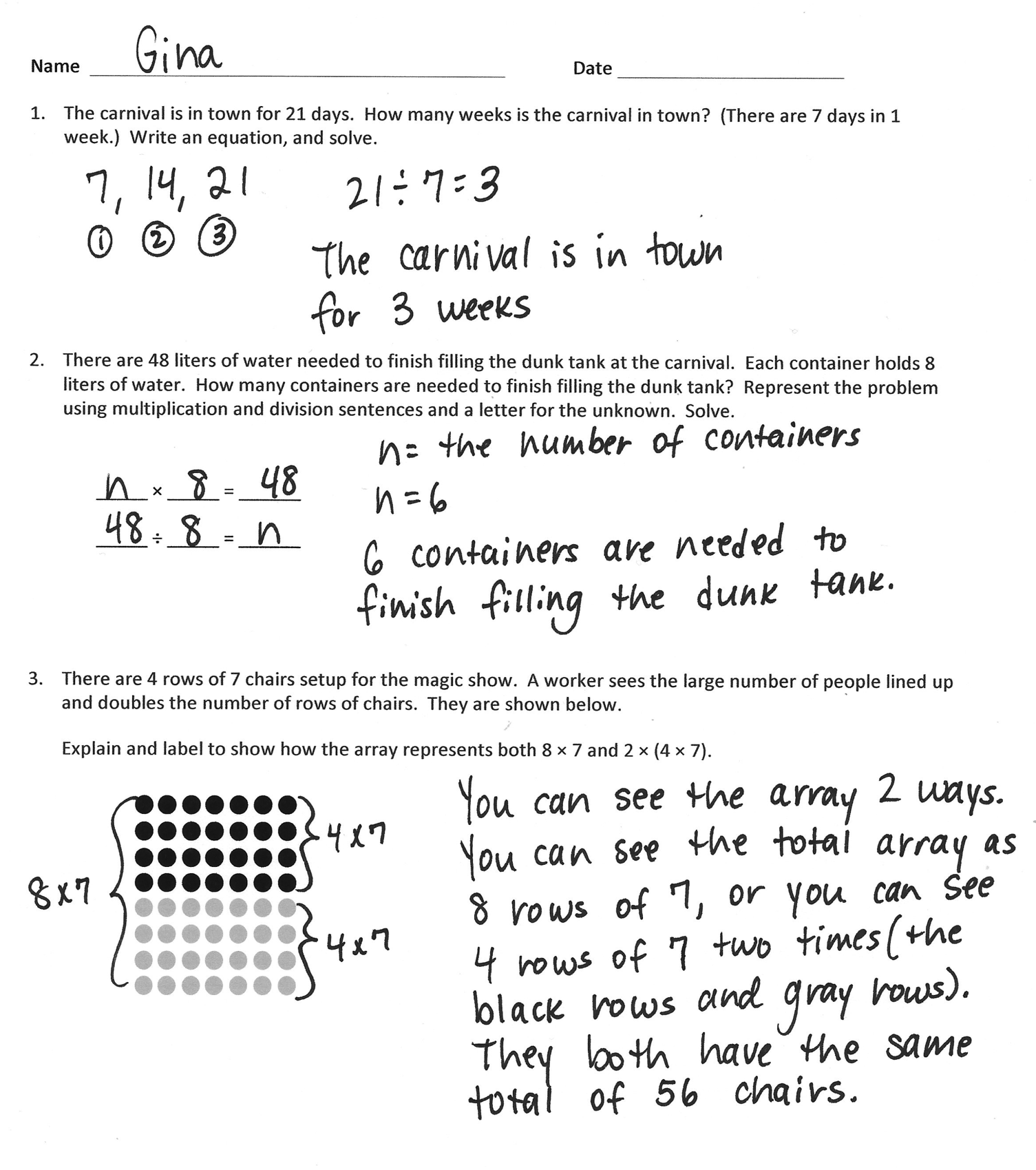 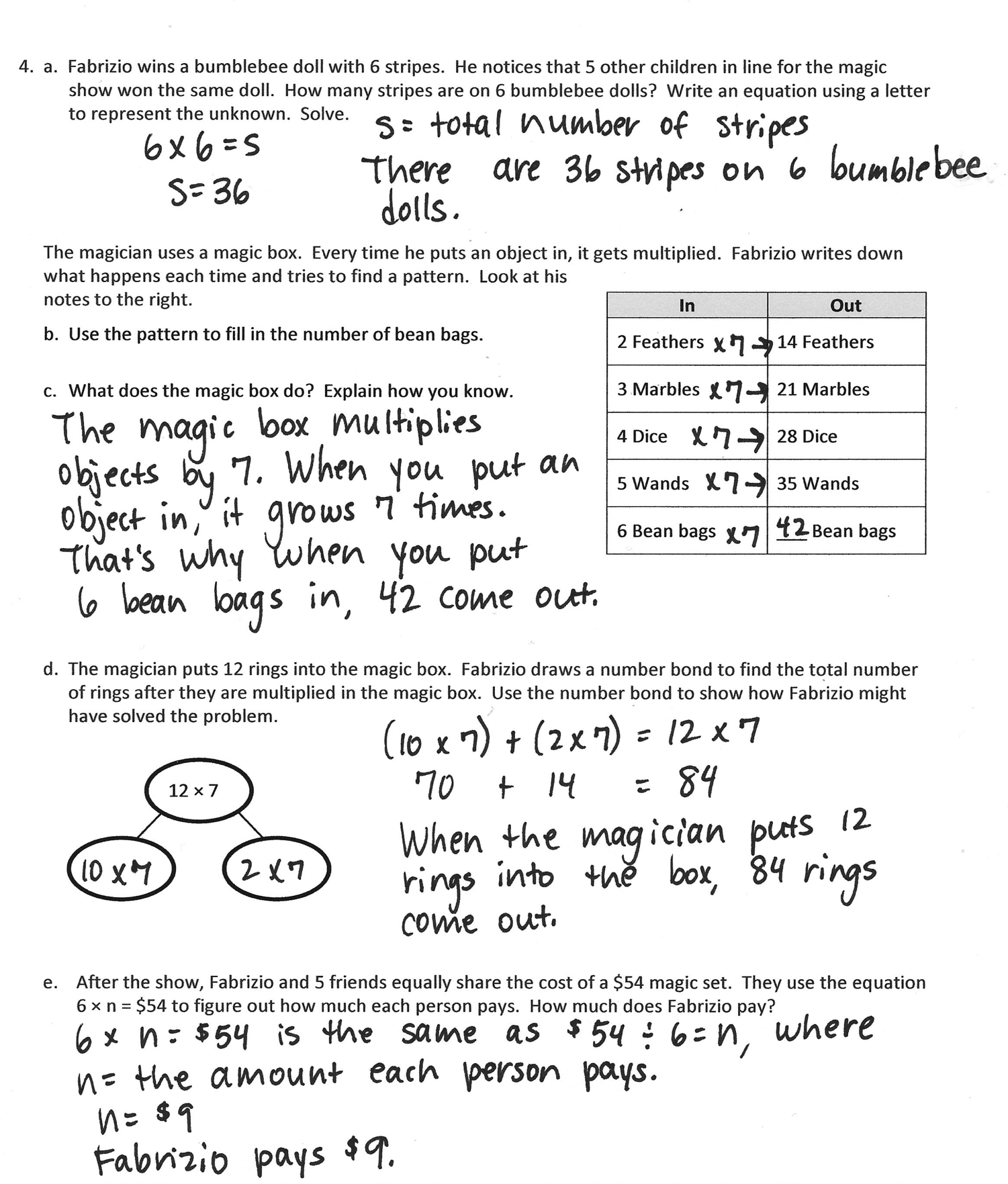 InOut2 Feathers14 Feathers3 Marbles21 Marbles4 Dice28 Dice5 Wands35 Wands6 Bean bags___ Bean bagsMid-Module Assessment Task 	Topics A–CStandards Addressed Represent and solve problems involving multiplication and division.3.OA.3 	Use multiplication and division within 100 to solve word problems in situations involving equal groups, arrays, and measurement quantities, e.g., by using drawings and equations with a symbol for the unknown number to represent the problem. 3.OA.4 	Determine the unknown whole number in a multiplication or division equation relating three whole numbers.  For example, determine the unknown number that makes the equation true in each of the equations 8 × ? = 48, 5 = _ ÷ 3, 6 × 6 = ?.Understand properties of multiplication and the relationship between multiplication and division.3.OA.5 	Apply properties of operations as strategies to multiply and divide.  (Students need not use formal terms for these properties.)  Examples:  If 6 × 4 = 24 is known, then 4 × 6 = 24 is also known.  (Commutative property of multiplication.) 3 × 5 × 2 can be found by 3 × 5 = 15, then 15 × 2 = 30, or by 5 × 2 = 10, then 3 × 10 = 30.  (Associative property of multiplication.)  Knowing that 8 × 5 = 40 and 8 × 2 = 16, one can find 8 × 7 as 8 × (5 + 2) = (8 × 5) + (8 × 2) = 40 + 16 = 56.  (Distributive property.)Multiply and divide within 100. 3.OA.7 	Fluently multiply and divide within 100, using strategies such as the relationship between multiplication and division (e.g., knowing that 8 × 5 = 40, one knows 40 ÷ 5 = 8) or properties of operations.  By the end of Grade 3, know from memory all products of two one-digit numbers.Solve problems involving the four operations, and identify and explain patterns in arithmetic.3.OA.9 	Identify arithmetic patterns (including patterns in the addition table or multiplication table), and explain them using properties of operations.  For example, observe that 4 times a number is always even, and explain why 4 times a number can be decomposed into two equal addends.A Progression Toward Mastery A Progression Toward Mastery A Progression Toward Mastery A Progression Toward Mastery A Progression Toward Mastery Assessment 
Task Item and Standards AssessedSTEP 1Little evidence of reasoning without a correct answer.(1 Point)STEP 2Evidence of some reasoning without a correct answer.(2 Points)STEP 3Evidence of some reasoning with a correct answer or evidence of solid reasoning with an incorrect answer.(3 Points)STEP 4Evidence of solid reasoning with a correct answer.(4 Points)1
3.OA.33.OA.4Student is unable to write an equation for the problem.  The attempt shows student may not understand the meaning of the question.Student mixes up the order of numbers in the division equation (e.g., 21 ÷ 3 = ?).Student writes the correct equation but divides incorrectly 
(e.g., 21 ÷ 7 = wrong answer).Student correctly:Writes 21 ÷ 7 = 3.Identifies that the answer represents the number of weeks.23.OA.33.OA.4Student is unable to write both equations and does not correctly solve the problem.  
The attempt shows student may not understand the meaning of the questions.Student gives an incorrect answer with reasonable attempt that includes:Attempt to represent the problem with multiplication and division equations.Use of a letter to represent the unknown. Student provides a partially correct answer.  Student correctly:Writes n × 8 = 48.Writes 48 ÷ 8 = n.Student correctly:Writes n × 8 = 48.Writes 48 ÷ 8 = n.Solves to find 
6 containers.33.OA.5Student is unable to explain and label how the array represents both expressions.Student attempts to explain and label how the array represents one of the expressions.Student accurately labels how the array represents both expressions, but the explanation lacks clarity.Student accurately explains and labels how the array represents both expressions, showing understanding of the associative property of multiplication.A Progression Toward Mastery A Progression Toward Mastery A Progression Toward Mastery A Progression Toward Mastery A Progression Toward Mastery Assessment 
Task Item and Standards AssessedSTEP 1Little evidence of reasoning without a correct answer.(1 Point)STEP 2Evidence of some reasoning without a correct answer.(2 Points)STEP 3Evidence of some reasoning with a correct answer or evidence of solid reasoning with an incorrect answer.(3 Points)STEP 4Evidence of solid reasoning with a correct answer.(4 Points)43.OA.33.OA.43.OA.53.OA.9Student answers one question correctly.Student answers two questions correctly.  Student answers three questions correctly.  Mistakes may include:Completing the equation in Part (a) incorrectly (e.g., 6 × 6 = n; n = wrong answer).Providing inaccurate explanation in 
Part (c).Providing incorrect total in Part (d) 
(e.g., 12 × 7 = wrong total).Student correctly:Writes and solves an equation using a letter to represent the total number of stripes in Part (a) 
(6 × 6 = b; b = 36).Fills in 42 bean bags in the chart in 
Part (b).Accurately explains how the magic box multiplies objects by 7 in Part (c).Uses a number bond to break apart the 
12 × 7 and distributes to find the total number of rings, 84, in Part (d).Writes n = $9 in 
Part (e).